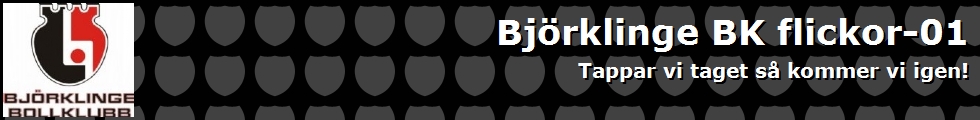 Hejarramsor Heja tjejer friskt humör, pulsen ökar när ni kör B-B-K Heja tjejer visa glödet, här på läktarn har ni stödet B-B-K  Ge oss målet i repris, skjut precis på samma vis B-B-K Ni är svart och röda laget ni får inte tappa taget, tappar ni taget så kommer ni igen, för ni är VÄRLDENS bästa gäng! B-B-K Spela vänster spela höger spela så att bollen glöder!  B-B-K Heja tjejer friskt humör det är ni som susen gör! B-B-K Tack ska ni ha, det gjorde ni bra! B-B-K    (Föräldrarna ropar): Andra sidan är ni klara!?! (Tjejerna svarar); Jajamensan fattas bara!!!  (Alla): B-B-K Målis- backar- forward-mitt, nu ska alla göra sitt!!! B-B-K Ge mig ett B, ge mig ett B, ge mig ett K! Vad blir det!? B-B-K Jag hörde er inte!! B-B-K En gång till; B-B-K!! Zazza brazza mandelmassa vi vill höra nätet rassla! B-B-KVi har simmat över havet för att se det bästa laget! B-B-KVid baklängesmål:Ingenting att bry sig om, bara nu att ladda om!  B-B-KIngen fara, otur bara!  B-B-KMålisHeja målis du är bra! Stoppar bollen som du ska!   Målis-målis-målis!  Våran målis tar det kallt och i handsken tar hon allt!  Målis-målis-målis! 